The Tom Reeve Award, offered annually by COSA, formally recognises a national leader who has made a significant contribution to cancer care.To be eligible nominees must: have made a significant contribution to cancer care through research, clinical leadership and/or community servicehave made a substantial contribution over a relatively long period of timebe nominated by a COSA member and have support from a member of COSA Councilbe an Australian residentChecklist – each nomination should include:   An explanation of the nominee’s work in the area of cancer control or research  An evaluation of the accomplishments of the nominee  Two letters of reference from individuals outside the nominee’s institution (where applicable). These letters should contain a critical appraisal of the nominee’s workPlease return the completed nomination form along with supporting documents listed above by email to cosa@cancer.org.au Nominations close 5:00pm (AEST) Monday 1 August 2022.Please return the completed nomination form along with supporting documents listed above by email to cosa@cancer.org.au 	Nominations close 5:00pm (AEST) Monday 1 August 2022.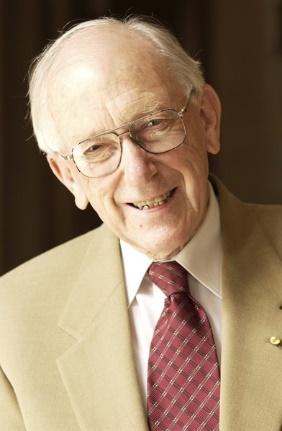 Tom Reeve Award for Outstanding Contribution 
to Cancer Care2022 Nomination Form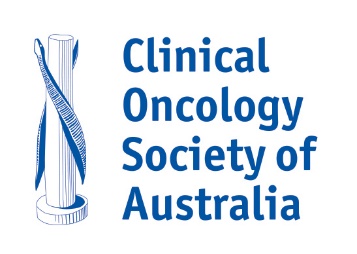 Nominee Nominee Title (Mr, Mrs, Ms, Dr, Prof, etc.):      Surname:      Given Names:      Given Names:      Profession:      Profession:      Position/Title:      Position/Title:      Organisation/Institution:      Organisation/Institution:      Contact number:      Email:      Is the nominee an Australian resident?	Yes or No:      Is the nominee an Australian resident?	Yes or No:      Does the nominee know about this nomination?	Yes or No:      Does the nominee know about this nomination?	Yes or No:      Nominator Nominator Name:      Name:      Signature:      Date:      (An electronic signature or email acknowledgement is acceptable)COSA Council Nominator COSA Council Nominator Name:      Name:      Signature:      Date:      (An electronic signature or email acknowledgement is acceptable)Previous Award recipients 2021	Professor Michael Barton OAM 2020	Professor Sanchia Aranda AM2019	Professor Ian Olver AM2018 	Professor Grant McArthur2017	Emeritus Professor William McCarthy AM2016	Professor Fran Boyle AM2015	Professor David Currow2014	Professor John Zalcberg OAM2013	Professor Ian Frazer AC2012	Professor David Ball AO2011	Professor Phyllis Butow AM2010	Professor John Forbes AM2009	Distinguished Professor Patsy Yates AM2008	Professor Lester Peters AM2007	Professor Martin Tattersall AO2006	Professor Alan Coates AM2005	Emeritus Professor Tom Reeve AC CBE